Babies’ Best Start empowers pregnant and parenting women to make healthy lifestyle choices.We are in the communities of Clairmont, Grande Prairie, Grovedale, Hythe, Sexsmith and Wembley:We provide non-judgemental support and education on pregnancy and parenting.Nutritional SupportBreastfeeding SupportHarm ReductionPrenatal SupportParenting ProgressPeer SupportOne on One SupportImmunization ClinicsWe provide milk and vitamins to qualifying mothers during pregnancy and while breastfeeding.We work with public health nurses and dietitians to provide up-to-date information.We have connections with community services.Babies’ Best Start has on going groups in various communities:Fresh Food BagsCooking CirclesPrenatal/Mothers’ Drop in GroupsCollective KitchensLiteracy ProgramsDaddy and MeTiny TeethBabies’ Best Start welcomes children from 0-6 years of ageGrande Prairie Friendship CentreBabies’ Best Start10507 98 AvePhone: 780 532 5766Email: isobelrondeau@gpfriendship.com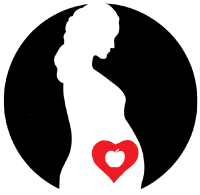 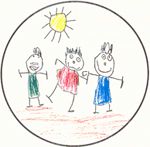 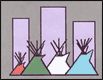 